El Centro Regional Medical Center: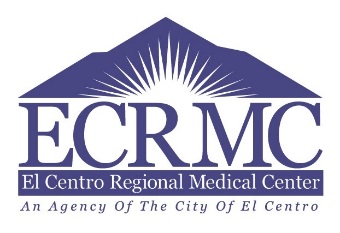 Multidisciplinary Research CouncilClinical Trial Project Proposal RequirementsTitle Page:Project TitlePrincipal Investigators (Name, credentials, position/department)CV must be attached to proposalTeam Members and Sub-PI if applicable Names, credentials, position/department, study roleAll CV/ Resumes must be attached to proposalDate Of SubmissionProposalProject TitleStatement of Purpose and Background Concise description of the problem warranting the study and significance of the problemBenefit for ECRMC participation in Clinical trial Research question(s) &/or hypothesis if applicableIndicate if ECRMC will be Primary Site or Sub-site to another organizationProtocol Description Study Design and Study PhaseIRB specify if study will utilize Central or another organizations IRB  SampleTarget sample, including inclusion & exclusion criteriaSampling methodRecruitment and consent process and proceduresResources require i.e. Pharmacy, imaging, physical space Data CollectionMethodInstruments, with evidence of reliability and validity for eachAttach all study instrumentsTime line, include end points Analysis PlanBudget Attach proposed budget If no budget available, include disclosure of direct and indirect costs/ disbursements